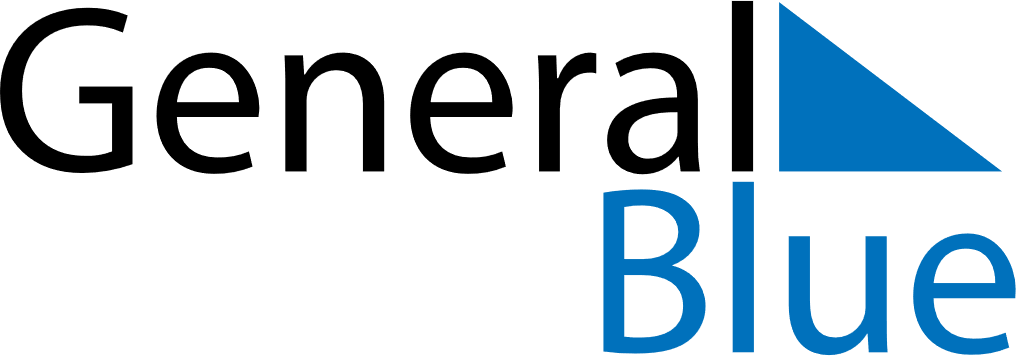 April 1854April 1854April 1854SundayMondayTuesdayWednesdayThursdayFridaySaturday123456789101112131415161718192021222324252627282930